College of Arts and Sciences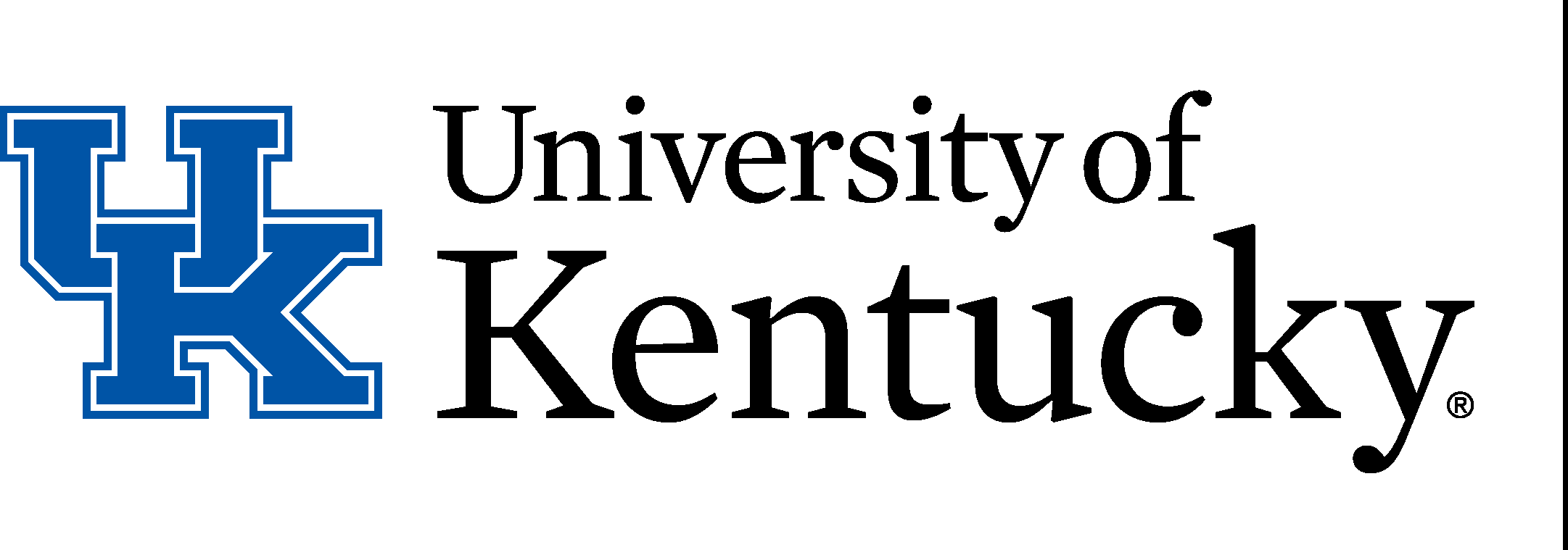 Office of the DeanDIVERSITY RECRUITMENT FUNDING APPLICATIONGuidelines:
DGS’s and/or Department Chairs may apply for up to $1,000 in matching funds to support departmental efforts to increase diversity in the graduate student body through recruitment to their programs. In order to apply, please complete this form and submit it to the Interim Associate Dean of Graduate Studies, Sarah Lyon (sarah.lyon@uky.edu) for consideration. Diversity recruitment funds are for the recruitment of domestic underrepresented minority students. Funding can be used for on campus student visits, visits by departmental representatives (faculty and/or graduate students) to recruit students from programs at Historically Black Colleges and Universities and Hispanic Serving Institutions, or travel to national conferences and/or events that support and promote underrepresented minorities within a particular discipline. Recruitment Plan:
Describe your proposed recruitment efforts. Please provide details about the target population, specific activities, timelines, and departmental participants (300 words).Recruitment Goals:
Identify your department’s goals for promoting diversity and inclusion within your graduate program and describe how the proposed activities will help you meet these (300 words).Evaluation:
Describe how you will measure the effectiveness of the proposed activities (150 words).Synergistic Activities:
If appropriate, please explain whether and how you would be willing to promote other A  & S graduate programs during your proposed activities. For example, if traveling to a HBCU are you willing to meet with students with interests in other programs in your area [STEM, humanities, social sciences], coordinate with other departments, or distribute College recruitment materials? (150 words). Budget:
Provide an itemized list of expenses. Please note departmental contributions and any additional external funding sources. 